723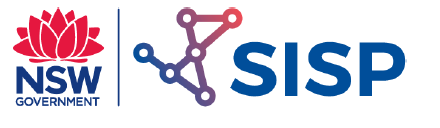 The Mechanics Of Flight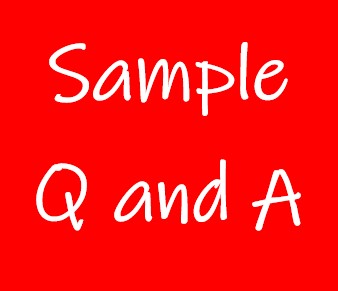 Exercise 1 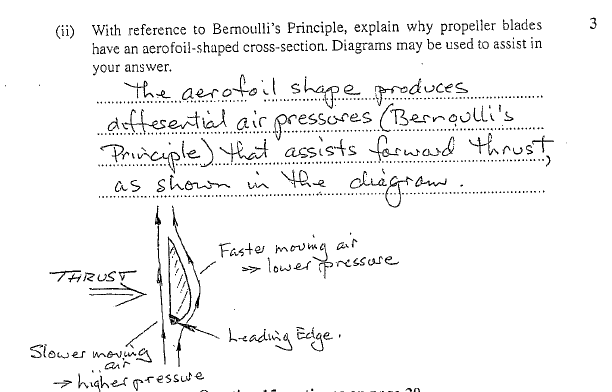 Exercise 2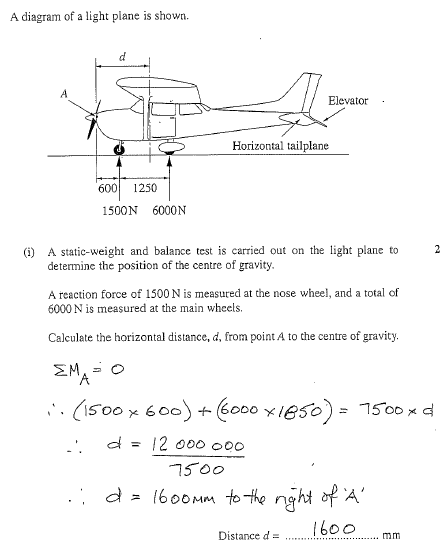 Exercise 3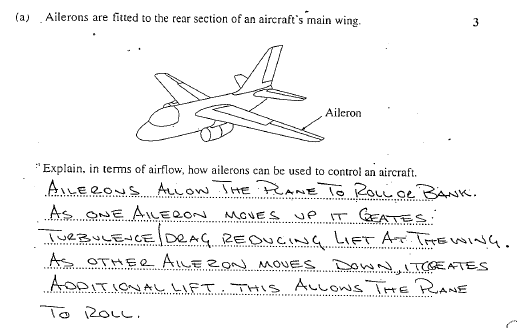 Exercise 4 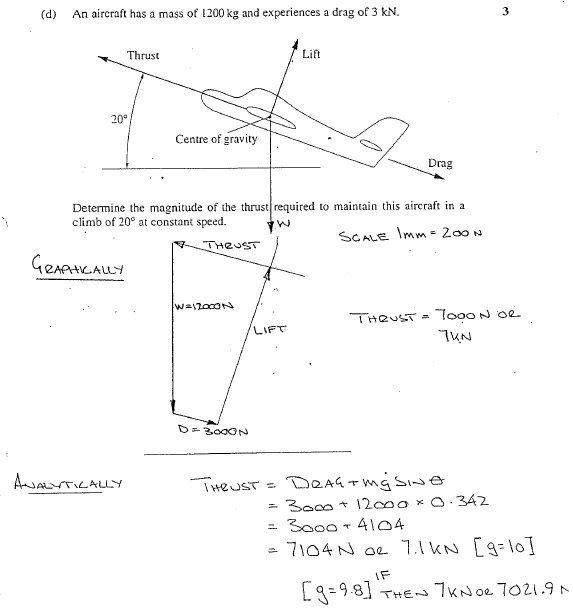 Exercise 5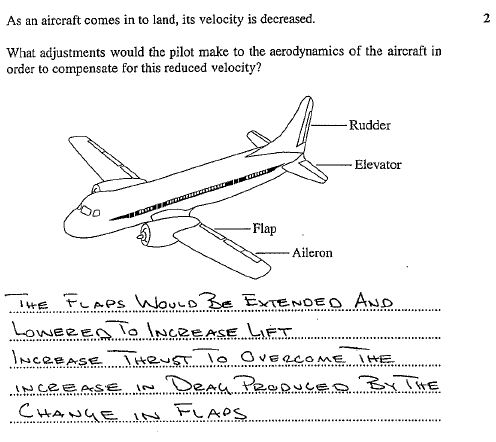 Exercise 6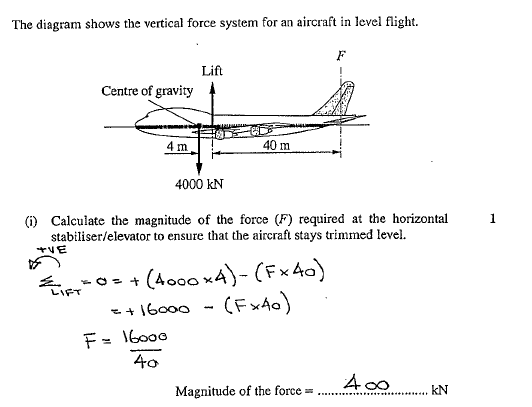 Exercise 7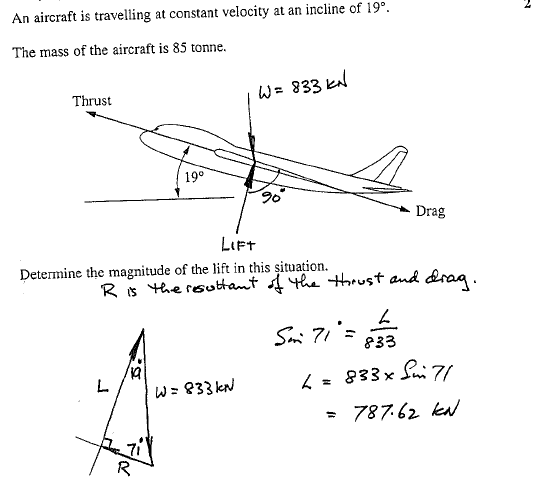 Exercise 8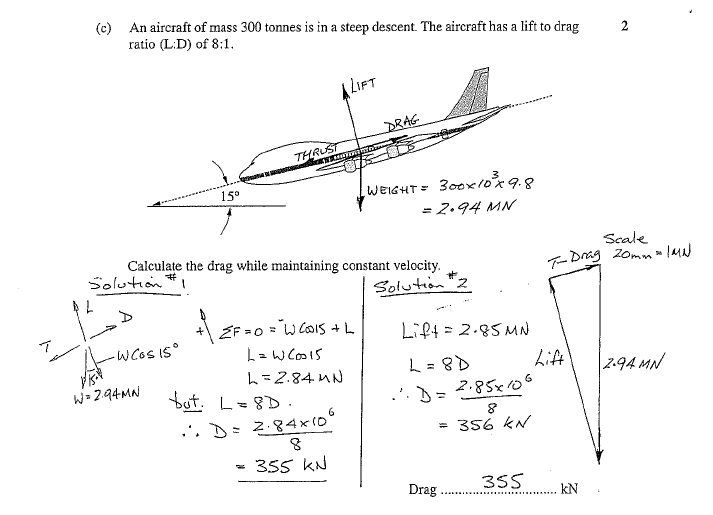 Exercise 9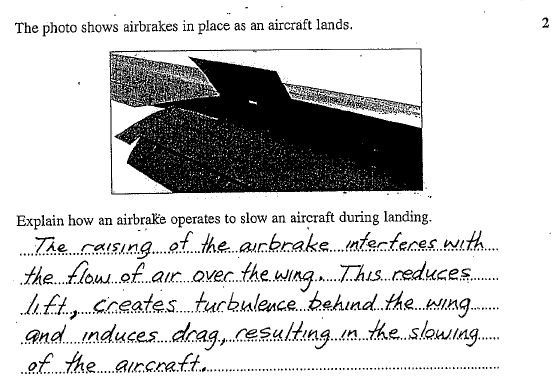 Exercise 10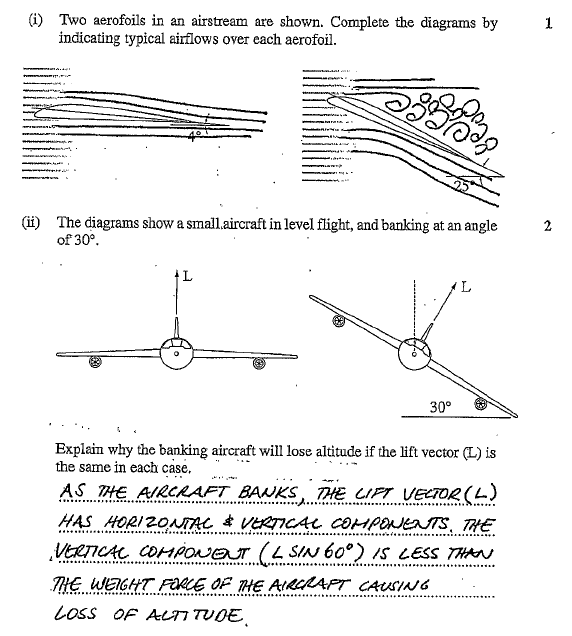 Exercise 11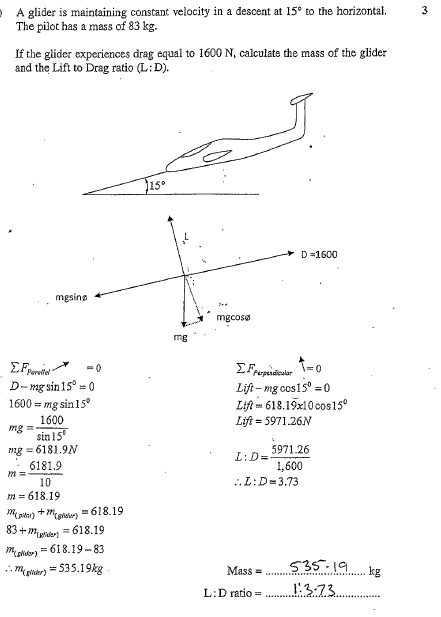 Exercise 12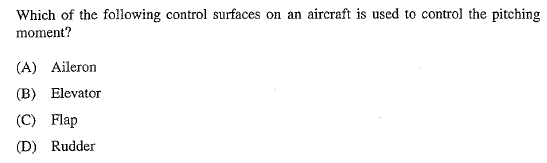 Exercise 13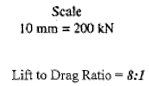 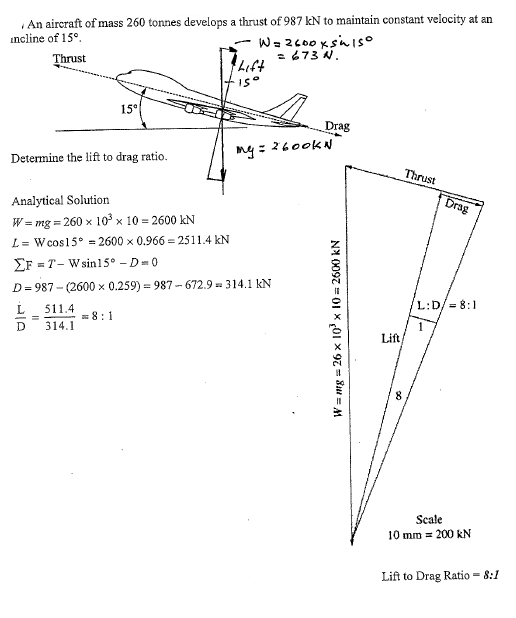 Exercise 14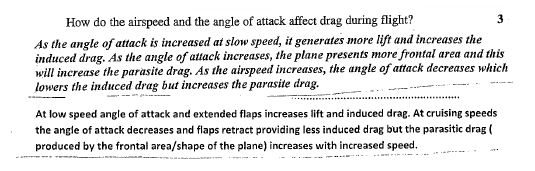 Exercise 15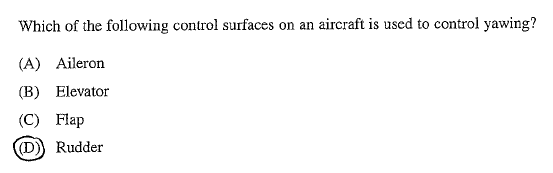 Exercise 16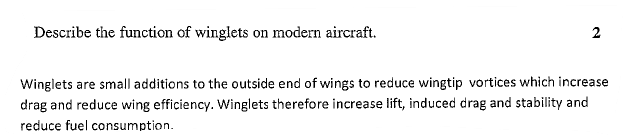 Exercise 17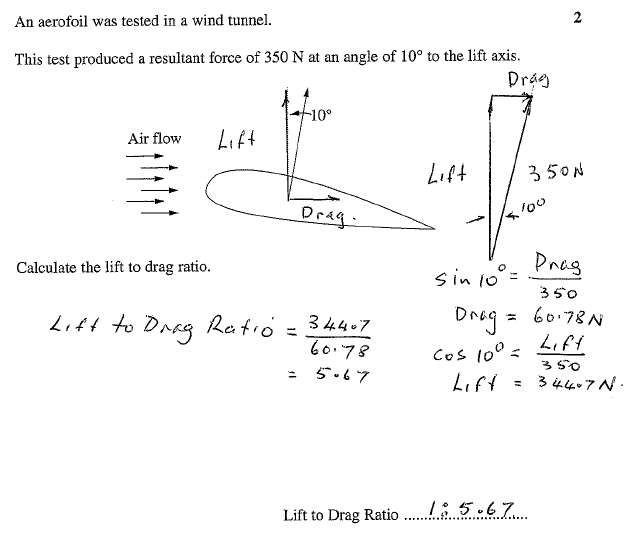 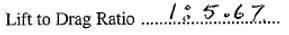 Exercise 18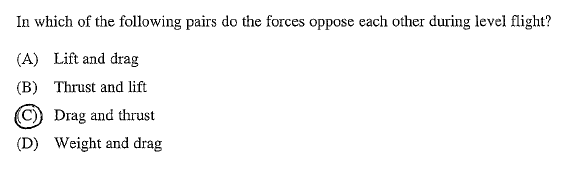 Exercise 19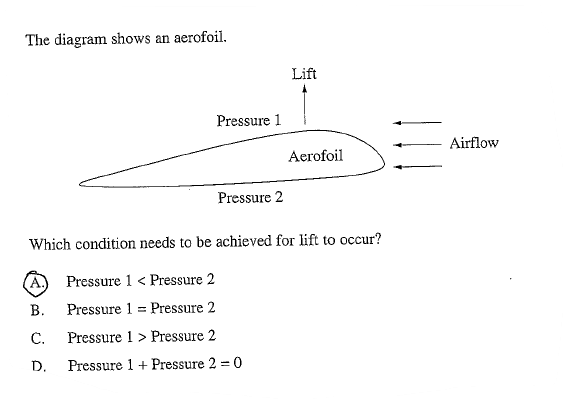 Exercise 20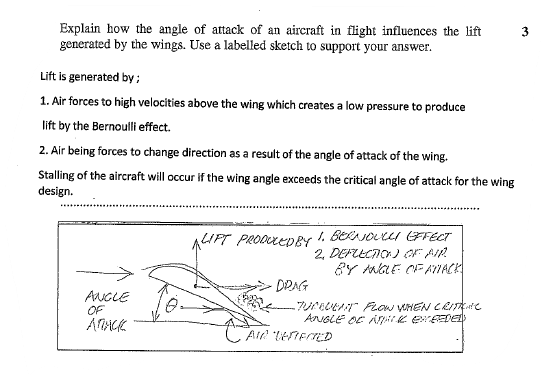 Exercise 21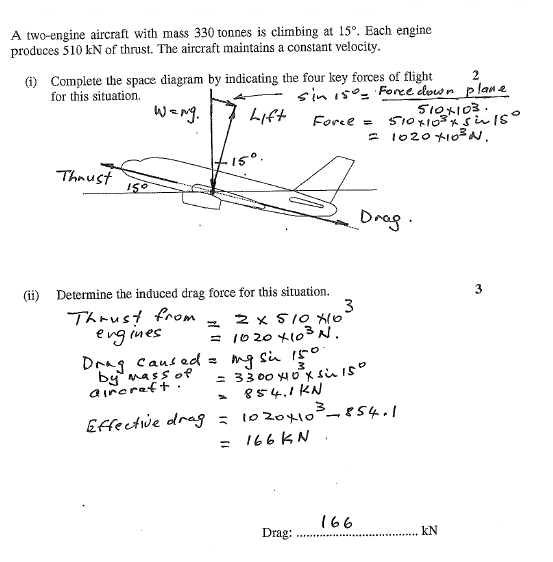 Exercise 22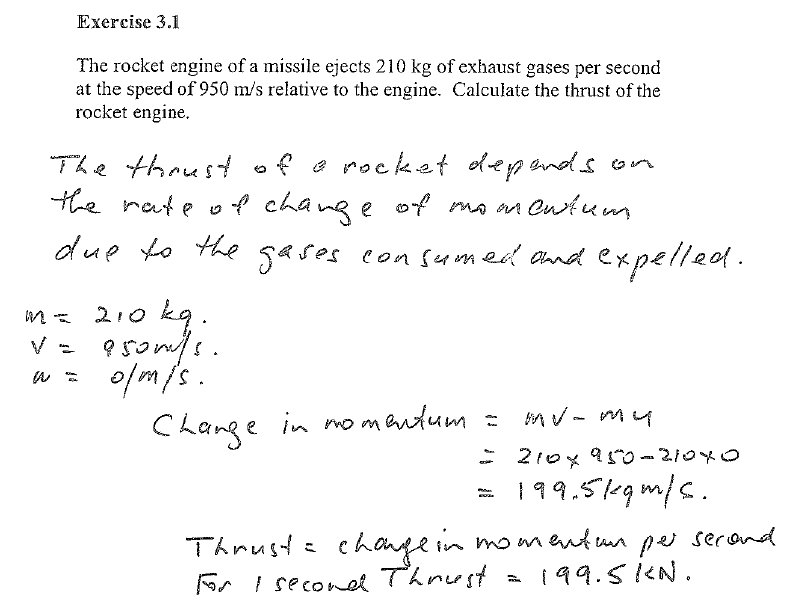 Exercise 23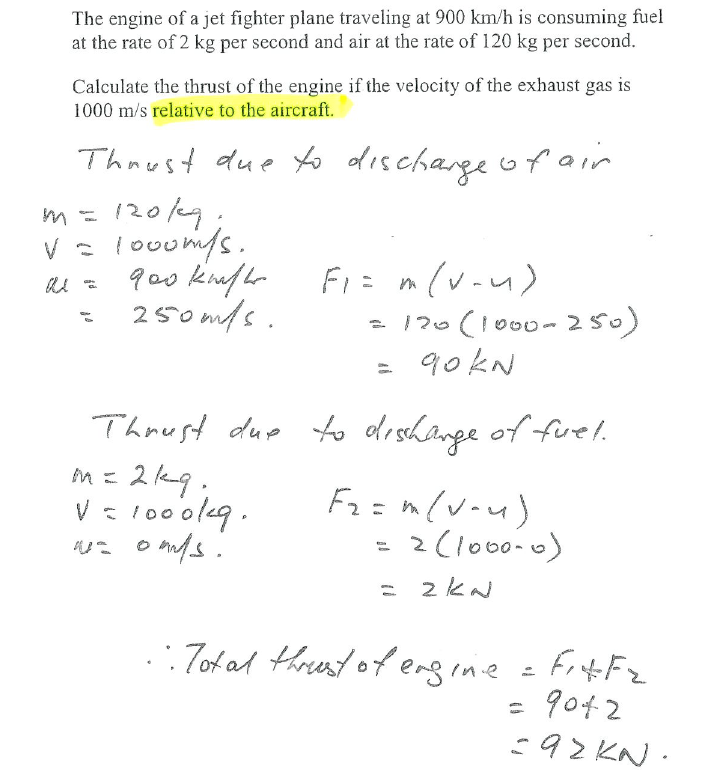 Exercise 24 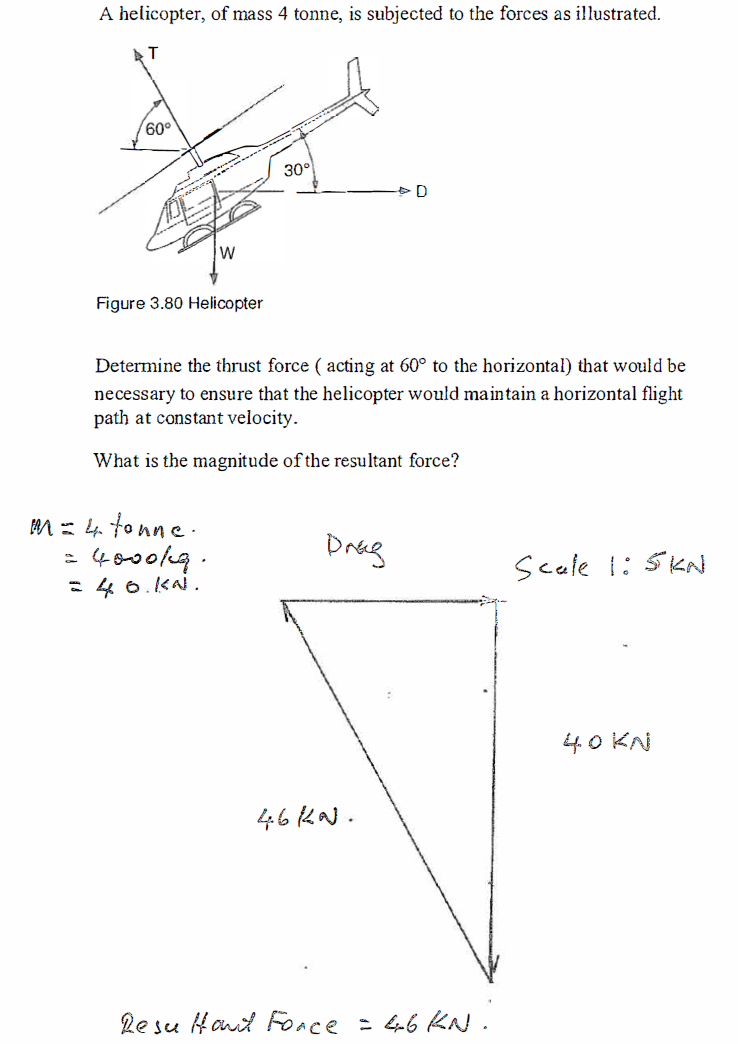 Exercise 25 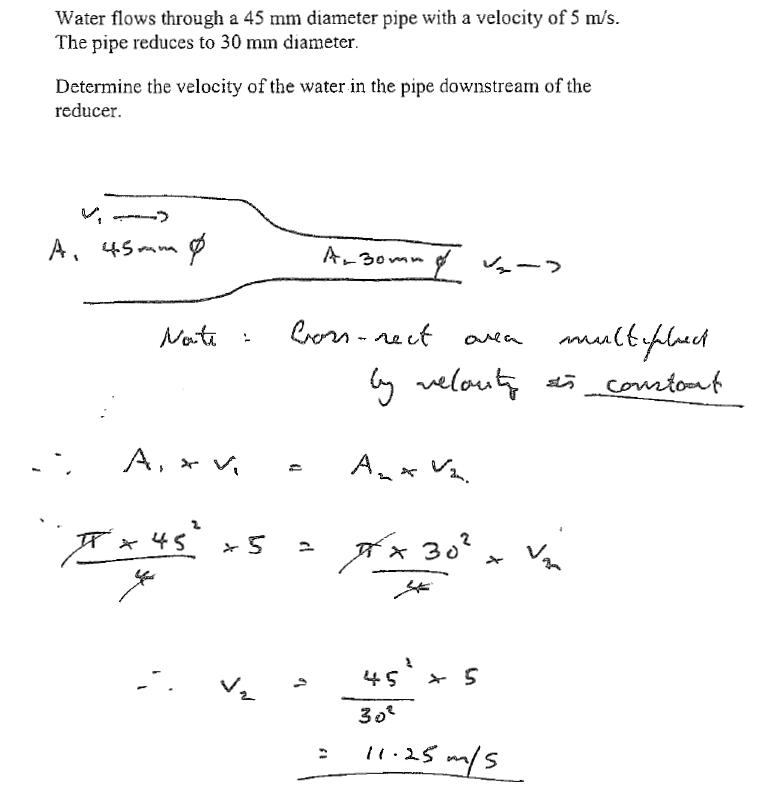 